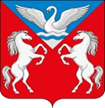 РОССИЙСКАЯ ФЕДЕРАЦИЯКРАСНОТУРАНСКИЙ РАЙОН  КРАСНОЯРСКИЙ КРАЙАДМИНИСТРАЦИЯ ЛЕБЯЖЕНСКОГО СЕЛЬСОВЕТА ПОСТАНОВЛЕНИЕ15.06.2016                                       с. Лебяжье                                        № 29-п  Об утверждении программы комплексногоразвития системы коммунальной инфраструктурыЛебяженского сельсовета Краснотуранского районаКрасноярского края на 2016-2031 годыВ соответствии со ст. 179  Бюджетного кодекса Российской Федерации, Федеральным законом от 06.10.2003 № 131-ФЗ «Об общих принципах организации местного самоуправления в Российской Федерации», руководствуясь методическими рекомендациями от 06.05.2011 № 204 «О разработке программ комплексного развития систем коммунальной инфраструктуры муниципальных образований», постановлением правительства Российской Федерации от 14 июня 2013 г. №502 «Об утверждении требований к программам комплексного развития систем коммунальной инфраструктуры поселений, городских округов», ст.18 Устава Лебяженского сельсовета ПОСТАНОВЛЯЮ:         1. Утвердить программу комплексного развития системы коммунальной инфраструктуры Лебяженского сельсовета Краснотуранского района Красноярского края на 2016-2031 годы согласно приложению. 2. Постановление вступает в силу после его официального опубликования в газете «Ведомости органов местного самоуправления села Лебяжье».3.Контроль исполнения настоящего Постановления оставляю за собой.4.Постановление вступает в силу в день, следующий за днем его   официального опубликования и подлежит размещению в сети Интернет на официальном сайте Лебяженского сельсовета http://lebyazhe-adm.gbu.su/.Глава администрации Лебяженского сельсовета                                                                М.А. Назирова